АДМИНИСТРАЦИЯ НИКОЛАЕВСКОГО СЕЛЬСОВЕТАСАРАКТАШСКОГО РАЙОНА ОРЕНБУРГСКОЙ ОБЛАСТИП О С Т А Н О В Л Е Н И Е_________________________________________________________________________________________________________01.03.2023 года                      с. Николаевка	                                             № 5-пРуководствуясь Федеральным законом от 25.12.2008 № 273-ФЗ «О
противодействии коррупции», Законом Оренбургской области от 15 сентября 2008 № 2369/497-IV-ОЗ «О противодействии коррупции в Оренбургской области»1. Утвердить Положение о взаимодействии должностного лица, ответственного за работу  по профилактике коррупционных и иных правонарушений, с иными структурными подразделениями и должностными лицами администрации муниципального образования Николаевский сельсовет  Саракташский район Оренбургской области по вопросам выявления личной заинтересованности служащих(работников), которая приводит или может привести к конфликту интересов при осуществлении закупок, согласно приложению к настоящему постановлению.2. Лицам, осуществляющим полномочия руководителя заказчика ( заместитель главы администрации района по экономике), членам единой комиссии по размещению муниципального заказа, ведущему специалисту по осуществлению закупок администрации района в течение 15 дней со дня принятия настоящего постановления представить в кадровую службу администрации района информацию о своих супруге, близких родственниках по прямой восходящей и нисходящей линиям, усыновителях, усыновленных по форме согласно Приложению № 1 к постановлению.3. Контроль за исполнением настоящего постановления возложить на заместителя главы администрации – Султангузину Зарину Альбертовну          4.  Настоящее постановление вступает в силу со дня его обнародования, подлежит размещению на официальном сайте администрации Саракташского района. Глава муниципального образования Николаевский сельсовет                                       Калмыкова Т.ВРазослано: Султангузиной З.А., членам единой комиссии по закупкам, руководителям отраслевых (функциональных) органов, главе, прокуратуре района                                                                                                  Приложение                                                                                          к постановлению                                                                                          администрации района                                                                                         от  01.03.2023  № 5-пПОЛОЖЕНИЕ о взаимодействии должностного лица, ответственного за работу  по профилактике коррупционных и иных правонарушений, с иными структурными подразделениями и должностными лицами администрации муниципального образования Николаевский сельсовет Саракташский район Оренбургской области по вопросам выявления личной заинтересованности служащих(работников), которая приводит или может привести к конфликту интересов при осуществлении закупокНастоящее Положение разработано с целью содействия должностному
лицу, ответственному за работу по профилактике коррупционных и иных
правонарушений (далее – главному специалисту по противодействию коррупции) администрации муниципального образования Николаевский сельсовет  Саракташский район  в осуществлении работы, направленной на выявление личной заинтересованности служащих (работников), которая приводит или может привести к конфликту интересов на основании Федерального закона от 25.12.2008 № 273-ФЗ «О противодействии коррупции» при осуществлении закупок в соответствии с Федеральным законом от 05.04.2013 № 44-ФЗ «О контрактной системе в сфере закупок товаров, работ, услуг для обеспечения государственных и муниципальных нужд».1. Общие положения1.1. Настоящее Положение определяет порядок взаимодействия глав-ного специалиста по противодействию коррупции администрации муниципального образования Николаевский сельсовет  Саракташский район с иными структурными подразделениями и должностными лицами администрации Саракташского района (далее – администрация района), по вопросам выявления личной заинтересованности служащих (работников), которая приводит или может привести к конфликту интересов между руководителем заказчика, членами комиссии по осуществлению закупок для нужд администрации района (далее -комиссия), ведущим специалистом по осуществлению закупок администрации района и участниками закупок (открытых конкурсов в электронной форме, электронных аукционов, запросов котировок в электронной форме и запросов предложений в электронной форме) для нужд администрации района (далее - выявление личной заинтересованности).          1.2. Для целей настоящего Положения применяются понятие личной
заинтересованности, предусмотренное частью 2 статьи 10 Федерального закона от 25.12.2008 № 273-ФЗ «О противодействии коррупции», и понятие конфликт интересов, предусмотренное пунктом 9 части 1 статьи 31 Федерального закона от 05.04.2013 № 44-ФЗ «О контрактной системе в сфере закупок товаров, работ, услуг для обеспечения государственных и муниципальных нужд».2. Порядок взаимодействия главного специалиста попротиводействию коррупции с руководителем заказчика, членами комиссии и ведущим специалистом по осуществлению закупок администрации района по вопросам выявления личной заинтересованности2.1. В целях выявления личной заинтересованности:2.1.1. Руководитель заказчика, члены комиссии, ведущий специалист по осуществлению закупок представляют главному специалисту по противодействию коррупции информацию о своих супруге, близких родственниках по  прямой восходящей и нисходящей линиям, усыновителях, усыновленных, предусмотренную пунктом 9 части 1 статьи 31 Федерального закона от 05.04.2013 № 44-ФЗ по форме согласно Приложению №1 к настоящему постановлению.         В случае изменения информации, предусмотренной абзацем 1 настоящего подпункта, лицо, в информации которого произошли изменения, обязано в течение 15 дней со дня указанных изменений актуализировать информацию о своих супруге, близких родственниках по прямой восходящей и нисходящей линиям, усыновителях, усыновленных, предусмотренную пунктом 9 части   1 статьи 31 Федерального закона от 05.04.2013 №44 – ФЗ  по форме согласно Приложению №1 к настоящему постановлению.	В случае кадровых изменений в администрации района или изменения состава комиссии, лицо, назначенное на указанную в
абзаце 1 настоящего подпункта должность, или лицо, включенное в состав
комиссии, обязано в течение 15 дней со дня своего назначения на должность или включения в состав комиссии представить главному специалисту по противодействию коррупции информацию о своих супруге, близких
родственниках по прямой восходящей и нисходящей линиям, усыновителях,
усыновленных, предусмотренную пунктом 9 части 1 статьи 31 Федерального
закона от 05.04.2013 № 44-ФЗ  по форме согласно Приложению №1 к настоящему постановлению.2.1.2. Комиссия в день получения  от оператора электронной площадки вторых частей заявок на участие в открытом конкурсе в электронной форме, поданных участниками такого конкурса, вторых частей заявок на участие в электронном аукционе, поданных его участниками, заявок, поданных на участие в запросе котировок в электронной форме, заявок на участие в запросе предложений в электронной форме, а также документов (электронных документов) и информации этих участников, предусмотренных частью 11 статьи 24.1 Федерального закона от 05.04.2013  №44-ФЗ, представляет
главному специалисту по противодействию коррупции информацию об участниках такой закупки, имеющуюся в заявках  на участие в определении поставщика (подрядчика, исполнителя) по форме согласно Приложению №2 к настоящему постановлению.         2.2. Проверка наличия (отсутствия) личной заинтересованности
осуществляется главным специалистом по противодействию коррупции посредством сопоставления информации, представленной в соответствии с подпунктами 2.1.1 и 2.1.2 пункта 2.1 раздела 2 Положения, а также анализа иной информации с использованием программного обеспечения, информационных систем и баз данных (далее - проверка).        2.3. Результаты проверки представляются руководителю заказчика и в
комиссию в срок не позднее чем за два дня до даты, не ранее которой может быть заключен контракт в соответствии с частью 9 статьи 832 Федерального закона от 05.04.2013 № 44-ФЗ, по форме согласно Приложению №3 к настоящему постановлению.   2.4. Результаты проверки учитываются комиссией при реализации ею
права проверять соответствие участников закупок требованию, указанному в
пункте 9 части 1 статьи 31 Федерального закона от 05.04.2013 № 44-ФЗ.	  2.5.  По результатам проведения проверок специалистами сельских поселений, ответственных за работу  по профилактике коррупционных и иных правонарушений, подготавливается и представляется в администрацию Саракташского района информация о проведенных проверках и о выявленных ситуациях конфликта интересов (при их наличии).	                                                                                         Приложение №1                                                                                         к постановлению                                                                                          администрации района                                                                                         от  01.03.2023 № 5-пФорма представленияруководителем заказчика, членами комиссии, ведущим специалистом по осуществлению закупок администрации района, информации предусмотренной пунктом 9 части 1 статьи 31 Федерального закона от 05.04.2013 N 44-ФЗ       В соответствии с подпунктом 2.1.1 пункта 2.1 раздела 2. Положения о взаимодействии главного специалиста по противодействию коррупции с руководителем заказчика, членами комиссии и ведущим специалистом по осуществлению закупок администрации района  по вопросам выявления личной заинтересованности служащих (работников), которая приводит или может привести к конфликту интересов при осуществлении закупок, представляют информацию о своих супруге, близких родственниках по прямой восходящей и нисходящей линиям, усыновителях, усыновленных, предусмотренную пунктом 9 части 1 статьи 31 Федерального закона от 05.04.2013 N 44-ФЗ "О контрактной системе в сфере закупок товаров, работ, услуг для обеспечения государственных и муниципальных нужд”.Настоящим даю согласие на обработку персональных данных, а также их использование в целях выявления конфликта интересов.______________  __________________        _________________Дата                            подпись                               расшифровка подписи                                                                                         Приложение № 2                                                                                         к постановлению                                                                                          администрации района                                                                                         от 01.03.2023 № 5-пФорма представлениякомиссией информации об участниках закупки, имеющейся в
заявках на участие в определении поставщика (подрядчика, исполнителя),
о руководителе заказчика, и составе комиссии по
осуществлению закупки         В соответствии с подпунктом 2.1.2 пункта 2.1 раздела 2 Положения о
взаимодействии главного специалиста по противодействию коррупции с руководителем заказчика, членами комиссии и ведущим специалистом по осуществлению закупок администрации района  по вопросам выявления личной заинтересованности служащих (работников), которая приводит или может привести к конфликту интересов при осуществлении закупок, представляю информацию:             1. Об участниках	(указать способ определения поставщика (подрядчика, исполнителя)) N 		 (указать номер извещения об осуществлении закупки в Единой информационной системе в сфере закупок) на_________		(указать объект закупки):2. О руководителе заказчика в закупке, и составе комиссии:        Срок подведения результатов определения поставщика (подрядчика, исполнителя): ______________________________          ____________________         ______________Должность                            подпись                                      ФИО                                                                                         Приложение № 3                                                                                         к постановлению                                                                                          администрации района                                                                                         от  01.03.2023 № 5-пФорма представления результатов проверкиРезультаты проверки наличия (отсутствия) личной заинтересованностиЗакупка:		 (указать способ определения поставщика (подрядчика, исполнителя)) N _______ (указать номер извещения об осуществлении закупки в Единой информационной системе в сфере закупок) на ___________(указать объект закупки).Руководитель заказчика:		(указать Ф.И. О.)Специалист по закупкам: __________          (указать Ф.И.О.)Состав	____________(указать наименование комиссии)1.  	_____(указать Ф.И.О.);               2.  	(указать Ф.И.О.); Участники закупки:Заявка N 1 	 (указать наименование (для юридического лица), фамилию, имя, отчество (при наличии) (для физическоголица), идентификационный номер налогоплательщика участника закупки или в соответствии с законодательством соответствующего иностранного государства аналог идентификационного номера налогоплательщика участника закупки);Заявка N 2	_________Информация о выявлении личной заинтересованности:  Должность                                подпись                                      ФИО_________дата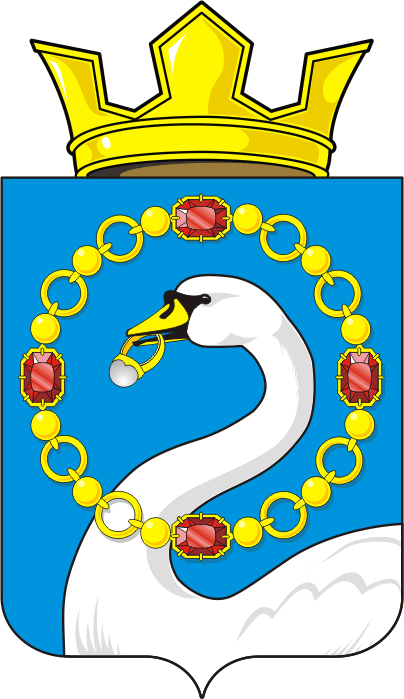 Об утверждении Положения о взаимодействии должностного лица, ответственного за работу  по профилактике коррупционных и иных правонарушений, с иными структурными подразделениями и должностными лицами администрации муниципального образования  Николаевский сельсовет Саракташский район Оренбургской области по вопросам выявления личной заинтересованности служащих(работников), которая приводит или может привести к конфликту интересов при осуществлении закупок № п/пСтепень родства (свойства)Фамилия, имя, отчество Дата рожденияМесто регистрацииСерия, номер паспорта, кем и когда выданИННВыполнение иной оплачиваемой работыМесто работы (ИНН), должность, род занятийУчастие в коммерческих организацияхи фондах (ИНН)Участие в общественных организациях и фондах(ИНН)№ заявкиНаименование, фирменное наименование (при наличии) (для юридического лица), фамилия, имя, отчество (при наличии) (для физического лица), идентификационный номер налогоплательщика участника закупки или в соответствии с законодательством  соответствующего иностранного государства аналог идентификационного номера налогоплательщика участника закупкиМесто нахождения (для юридического лица), паспортные данные, место жительства (для физического лица) участника закупки,	идентификационный номер налогоплательщика (при наличии) учредителей, членов коллегиального исполнительного органа, лица,	исполняющего функции единоличного исполнительного органа участника закупки№ п/пРоль (руководитель заказчика, председатель комиссии, заместитель председателя, член, секретарь комиссии)Фамилия, имя, отчество